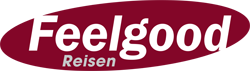 Presse-InformationMotorrad-Touren mit Feelgood Reisen Es geht wieder was im Sommer!Mölln, 10.6.2020. Endlich dürfen wir wieder ins Ausland! Der Motorradreisen-Veranstalter Feelgood Reisen informiert auf seiner Website in welche Länder Motorrad-Touren nun wieder machbar sind. Geführte Tour nach Norwegen im Spätsommer Nach den Absagen vieler Motorradreisen für die erste Jahreshälfte sieht der Spätsommer 2020 gut aus! Feelgood Reisen bietet neben den Selbstfahrertouren, die in einige Länder bereits jetzt wieder möglich sind, im August und September auch wieder geführte Motorradtouren an. Zum Beispiel in die fantastischen Fjordlandschaften Norwegens: »Norwegens große Fjorde« startet am 27. August 2020 anstatt, wie ursprünglich geplant, im Juni. Die Tour beginnt mit der Fährfahrt von Kiel direkt nach Oslo und führt über das Bergland an die Fjorde. Spektakuläre Brücken führen von Insel zu Insel auf der Atlantikstraße. Auf dem Trollstigen windet sich die historische Passstraße vom Talgrund in etlichen Kehren den felsigen Berg hoch, hin und wieder übersprüht von der Gischt der Wasserfälle. Atemberaubend ist auch das Panorama auf den Geirangerfjord. Es ist eine Tour der Norwegen-Highlights, die komfortabel mit der Fährfahrt von Oslo nach Kiel endet.Direkter Link zur Tour:https://www.feelgoodreisen.de/suche/details/norwegens-grosse-fjorde/Wo geht was? Alle Länder-Infos auf feelgoodreisen.deAusführliche Infos zu Selbstfahrertouren und geführten Motorradtouren gibt es auf der Website feelgoodreisen.de. Dazu werden die Infos zu Einreisebestimmungen und zur Lage in den Ländern laufend aktualisiert.Feelgood Reisen GmbHHauptstraße 86D-23879 Mölln+49 (0)4542 82 950www.feelgoodreisen.deBild: Mit Feelgood Reisen auf der Atlantikstraße an der norwegischen Westküste © Feelgood Reisen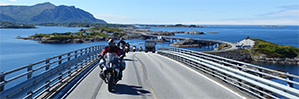 